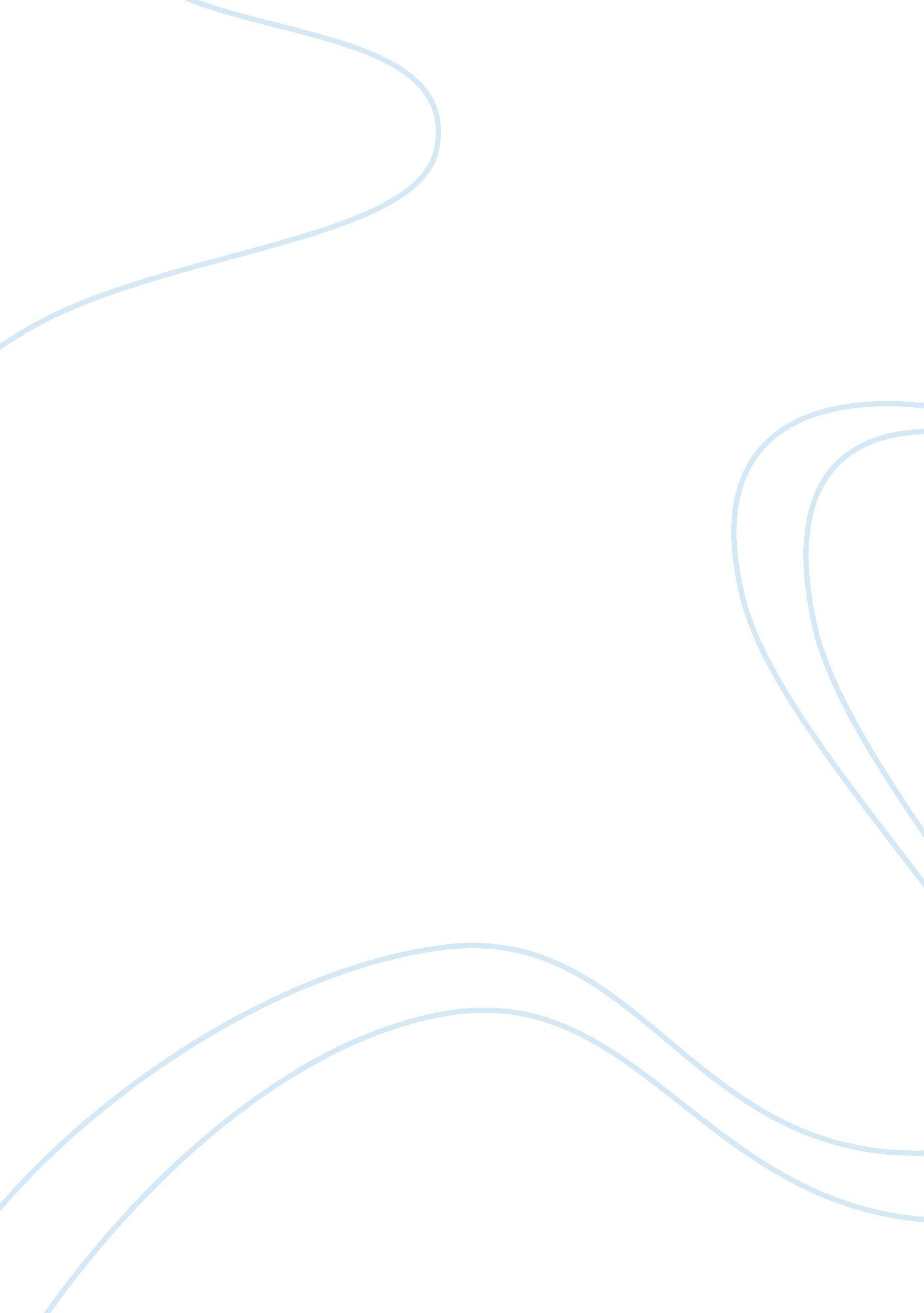 What a psychologist said about kpop fans.Experience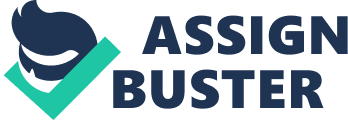 Don’t underestimate those children who chase after Korean celebrities, their hearts are purer than anyone else, they love courageously, they will want to try their best to tackle difficult obstacles, the language and cultural barriers. They symbolise peace, they don’t discriminate based on race, they befriend people with the same interest from different countries, they’re more passionate and warm than anyone else. They don’t betray the ones they like easily, they are persistent and don’t give up easily. They are stronger than anyone else on the inside, because when they are loving these Korean stars, they experience the setbacks they’ve never experienced in life. They are all sensitive children, easily touched to tears for a long time because of one incident. Through investigation, most of them understand gratitude. Their way of thinking is different from others, they don’t easily get carried away by love, they don’t harbour thoughts of doing bad things, and their criteria when looking for a partner is very high, other than looks, personality is more important, so the rate of marriage isn’t high, but neither is the rate of divorce. Their memory is very good, they can easily remember the korean lyrics they don’t understand, and their coordination skills are also very strong. Most of them are cheerful children, not the kind who keep to themselves. Their will of determination is also very strong, they are able to persevere all the way just to buy something related to the celebrity they like. In short, the way these children think is vastly different from others, and their thoughts are not easy to understand. Generally, only those who have similar interests are able to enter their world. 